Ghidul aplicantului Programul de granturi pentru „Incubatorul Asociațiilor de Băștinași”Implementat în cadrul proiectului PNUD‘Migrație și Dezvoltare Locală’, anul 2020         Partener: Congresul Autorităților publice locale din Moldova2020CUPRINS:ContextObiectivul Proiectului Migrație și Dezvoltare Locală (în continuare PNUD/MiDL) este de a sprijini dezvoltarea comunităților din Republica Moldova afectate de migrație, prin îmbunătățirea serviciilor publice locale și stimularea activităților economice generatoare de venituri, inclusiv prin încurajarea implicării economice a Diasporei în procesul de revitalizare economică a localităților de baștină. Experiența acumulată de PNUD în perioada 2015-2018, indică faptul că până la 1/3 din migranți și gospodăriile lor au contribuit la proiecte de dezvoltare locală și au intenții serioase de a continua să contribuie la astfel de proiecte în viitor. Acesta este rezultatul unei intervenții de amploare realizate cu sprijinul financiar al SDC, implementate de PNUD la nivel local în 38 de comunități, în care peste 10 000 de migranți au contribuit la 55 de proiecte de dezvoltare economică și dezvoltare a serviciilor locale în comunitățile lor de baștină, care au produs un impact pozitiv asupra a peste 300.000 de persoane.Toate aceste proiecte au fost co-finanțate și co-implementate, în parteneriat de autoritățile publice locale și migranți și participarea activă a Asociațiilor de Băștinași (în continuare AdB). La etapa actuală există deja peste 38 de AdB-uri funcționale în Republica Moldova dezvoltate în cadrul fazei I a PNUD/MiDL. Suplimentar altele 101 AdB au fost inițiate (înregistrate sau grupuri de inițiativă) în baza acestui model, cu suportul Congresul Autorităților Locale din Moldova, utilizând metodologia PNUD.Proiectul PNUD/MiDL-faza II (2019-2022) va susține în continuare crearea și dezvoltarea capacităților AdB în calitate de parteneri administrația publică locală (APL) pentru dezvoltarea durabilă a localităților din Moldova, cu implicarea băștinașilor plecați din localitate.Programul de Granturi Incubator  Obiectivul programuluiProiectul PNUD/MiDL organizează apel deschis anual pentru selectarea Grupurilor de inițiativă locale sau Asociații Obștești nou create sau în proces de creare care au drept scop cooperarea cu autoritatea publică locală si atragerea băștinașilor/migranților în dezvoltarea localității lor de origine din Moldova.Solicitanții selectați care vor primi asistență sub forma de asistență tehnică și financiară în valoare de 1000 $ pentru implementarea unui proiect de dezvoltare locală.Programul și își propune să atingă următorul obiectiv: consolidarea capacităților grupurile de inițiativă, AdB nou create, sau în proces de creare pentru a acționa ca parteneri ai APL pentru dezvoltare locală durabilă, stabilind un cadru de cooperare între autoritățile locale, populația locală și migranţii, prin:unirea eforturilor administrației publice locale, ale membrilor comunității și ale localnicilor aflați în străinătate pentru dezvoltare locală participativă,implicarea Diasporei în prioritizarea problemei propuse spre soluționare,canalizarea potențialului migranților spre dezvoltare locală pentru servicii locale îmbunătățite în orașele și satele lor de baștină.Nota: grupurile de inițiativă și Asociațiile în proces de înregistrare trebuie să se înregistreze în caz de selectare, până la etapa semnării contractului de grant.Etapele de selectare și implementare Programului de Granturi pentru AdB Incubator:Eligibilitatea proiectelorPropunerile de proiecte înaintate spre finanțare urmează să contribuie direct sau indirect la dezvoltarea și promovarea localităților – beneficiare, prin atingerea următoarelor trei obiective ale programului: Consolidarea capacităților Asociației de Băștinași nou create în implementarea proiectelor, bazate pe nevoile localnicilor, inclusiv din grupurile dezavantajate, stimulând activ implicarea DiasporeiUnirea eforturilor administrației publice locale, ale Asociației de Băștinași, a membrilor comunității și ale băștinașilor stabiliți în afara localității pentru dezvoltare locală participativă.Dezvoltarea și implementarea de proiecte durabile și cu impact pentru prosperarea localităților și îmbunătățirea serviciilor și infrastructurii locale.Domenii eligibileProiectele vor aborda și soluționa o problemă identificată în mod participativ, cu implicarea localnicilor și a băștinașilor stabiliți în afara localității și în afara țării.Sunt încurajate activități care contribuie consolidarea un parteneriat durabil dintre actorii comunitari și nu se limitează doar la un eveniment cultural.Proiectul va fi implementat de AdB în colaborare cu administrația publică locală și cu migranți din localitatea vizată.  Domenii ne-eligibileInițiativele culturale și artistice, fără impact de dezvoltare asupra localitățiiProiecte de caritateInițiative cu caracter religios, politic, discriminatoriu, comercial.Notă: nu sunt eligibile proiectele care nu sunt susținute de APL, comunitatea locală și de băștinași Co-finanțarea proiectelor Co-finanțarea proiectelor din partea APL, migranților (băștinașilor) și a populației locale va constitui minim 10 % din valoarea totală a proiectului. AdB aplicantă își asumă angajamentul privind colectarea fondurilor și contribuțiilor, inclusiv prin organizarea campaniei de crowdfunding cu implicarea migranților, după caz. Co-finanțarea proiectelor, prin resurse financiare, va fi asigurată prin orice modalitate, care va fi decisă de aplicant, inclusiv (i) internet - crowdfunding, (ii) transferuri bancare (pe contul AdB), (iii) colectări cash, (iv) oricare altă formă decisă, care nu contravine legislației în vigoare. Criteriile de eligibilitate și de selecție a AdB  beneficiare a programului de Granturi Incubator: Vor fi invitate să aplice grupuri de inițiativă locale ori Asociații Obștești nou create sau în proces de creare care au drept scop cooperarea cu autoritatea publică locală și atragerea băștinașilor/migranților în dezvoltarea localității lor de origine din Moldova.Aplicarea în cadrul concursului va fi organizată în baza unui formular tipizat, la care se va anexa dovada desfășurării etapei de prioritizarea a ideii proiectului cu implicarea băștinașilor și comunității locale. Toate aplicațiile primite vor fi evaluate de o comisie formată în cadrul Proiectului PNUD/MiDL. Rezultatele competiției vor fi aprobate de către Consiliul de Coordonare al Proiectului. Notă: Asociațiile de Băștinași care au beneficiat de suport financiar în cadrul Programului de granturi pentru AdB Incubator, proiectul PNUD/MiDL II nu sunt eligibile de a beneficia de finanțare.Aplicațiile care vor îndeplini criteriile minime de eligibilitate vor fi evaluate de echipa proiectului PNUD/MiDL. Lista finală a AdB beneficiare va fi aprobată de către Consiliul Coordonator al Proiectului. Criterii de evaluare și punctajul aferent:Procedura de aplicare și contractare Procesul și termenul de aplicare Dosarul de aplicare trebuie transmis în format electronic la următoarea adresă de e-mail: victoria.ivancioglo@undp.org cu următorul text în titlul mesajului: „Concurs de Granturi  Incubator AdB” până la 27 martie 2020, orele 17.00.Dosarul de aplicare Dosarul de aplicare în cadrul concursului va include:Formularul tipizat de aplicare completat – Anexa 1;Bugetul proiectului – Anexa 1A;Angajament de participare la Program cu confirmarea sursei contribuției la proiect – Anexa 2;Dovada prioritizării ideii de proiect cu participarea migranților/diasporei din localitate;Copia certificatului de înregistrare și a statutului a AdB (dacă Asociația este înregistrată); Proces verbal de creare a grupului de inițiativă/ nucleului Asociații de Băștinași;Scrisoare/acord de parteneriat semnat de APL care confirmă susținerea în implementarea proiectului – Anexa 3.Durata și utilizarea resurselor financiareDurata proiectului va fi stabilită de către aplicanți începând cu luna iunie 2020, cu condiția că resursele financiare obținute de PNUD/MiDL să fie utilizate și raportate până la 30 noiembrie 2020. Procedura de contractareÎnainte de a semna contractul de finanțare, toate proiectele selectate și aprobate vor fi supuse unei proceduri de contractare. În această perioadă, solicitanții vor fi rugați să prezinte toate documentele și informațiile necesare. Ca urmare a tuturor etapelor de pregătire, beneficiarii vor semna un contract de finanțare.Raportarea pentru suma grantului oferit pentru AdB se va realiza conform cerințelor și procedurilor PNUD Moldova.Informații suplimentareInformații suplimentare pot fi obținute, contactând persoanele de referință din cadrul proiectului PNUD/MiDL:Victoria Ivancioglo, victoria.ivancioglo@undp.org, 060907790Zinaida Adam, zinaida.adam@undp.org, 068155333Întrebările referitoare la acest concurs de granturi pot fi direcționate la adresa de e-mail Victoria.ivancioglo@undp.org  cu subiectul „Întrebări Concurs de Granturi AdB Incubator”, până la data de 25.03.2020. 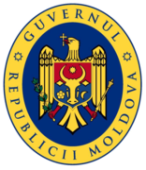 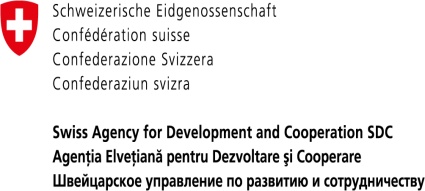 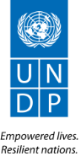 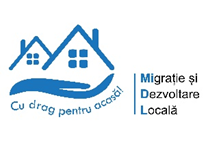 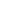 Termene – limită:Etape:28 ianuarie – 27 martie 2020Lansarea apelului și invitarea grupurilor de inițiativă sau AdB în proces de creare să elaboreze proiectul și să depună dosarului  de participare către Proiectul PNUD/MiDL.În această perioada echipa PNUD/MiDL va organiza sesiuni de informare și ghidare, pentru a oferi suport în procesul de aplicare.  # Ideea de proiect urmează a fi determinată printr-o procedură de prioritizare participativă compusă din 2 faze:Inițial aplicantul va prioritiza 3 idei de proiecte, care corespund criteriilor de eligibilitate prezentului concurs. Notă: Președintele sau un reprezentant al Asociației Băștinașilor sau reprezentant al diasporei, în mod obligatoriu, va participa la procesul de validare în comunitate. La faza următoare, prin intermediul unui sondaj offline sau on-line (găzduit de paginile de socializare ale Asociației Băștinașilor și/sau ale primăriei) va fi selectat un proiect din lista celor 3 prioritizate. Notă: Rezultatul sondajului offline și on-line (ideea de proiect selectată) va fi validat de către Consiliul de Administrare al Asociației Băștinașilor or membrii grupului de inițiativă. Dacă nu va fi posibil de întrunit membrii AdB în perioada dată, membrii vor fi informați și vor valida decizia online (prin email, sau alte mijloace electronice, după caz).28 ianuarie – 27 martie 2020Elaborarea proiectului și depunerea dosarului  de participare către PNUD/MiDL. În această perioada echipa PNUD/MiDL va organiza sesiuni de informare și ghidare, pentru a oferi suport în procesul de aplicare.27 martie- 10 aprilie 2020Evaluarea proiectelor de către comisie formată în cadrul Proiectului PNUD/MiDL, și aprobarea proiectelor selectate spre finanţare (în baza criteriile de evaluare și selectare, și a punctajului aferent). După caz, solicitarea detaliilor suplimentare pe marginea propunerilor de proiect.  Anunțarea listei proiectelor aprobate.iulie-octombrie 2020Școala AdB Incubator: va fi organizată pentru Asociațiile selectate în paralel cu implementarea proiectului și constă într-un program complex instruiri și mentorat în mai multe domenii pentru a consolida capacitățile acestora (înregistrare AdB, managementul AdB. scriere de proiecte, colectare de fonduri, comunicare eficientă, și alte domenii în funcție de necesitățile identificate). mai-octombrie 2020Lansarea și desfășurarea campaniei de colectare a contribuției de către AdB pentru susținerea proiectului. Asociațiile de Băștinași vor lansa campanii de colectare online și offline de colectare a contribuției cu implicarea Diasporei și a băștinașilor pentru asigurarea contribuției proiectului de minim 10%.mai 2020Sesiune de informare privind condițiile de implementare a proiectului Semnarea contractelor de grantiunie-decembrie 2020Implementarea proiectelor locale selectateianuarie 2021Raportarea finalăCriterii de eligibilitate:  Grupuri de inițiativă locale sau Asociații Obștești nou create sau în proces de creare care au drept scop cooperarea cu autoritatea publică locală și atragerea băștinașilor/migranților în dezvoltarea localității lor de origine din Moldova.Nota: grupurile de inițiativă și Asociațiile în proces de înregistrare trebuie să se înregistreze în caz de selectare, până la etapa semnării contractului de grant.Ideea de proiect să fie prioritizată participativ, inclusiv cu participarea băștinașilor/migranților.Susținere din partea APL confirmată prin scrisoare.Grupul de inițiativă/Asociația este prezentă în mediul online – administrează pagina sa pe rețelele de socializare.Asigurare co-finanțare de minim 10 % din partea APL, comunitate locală, Diaspora etc.Criterii de evaluare:  Implicarea și activism a membrilor AdB (cel puțin o activitate locală organizată de grupul de inițiativă).Reprezentativitatea băștinașilor în echipa AdB (migranți interni, externi).Intenție pro-activă de implicare a băștinașilor/ migranților în activități de sprijinire a localității de baștină.Existența unei  viziuni pe termen lung care să conducă la crearea unui parteneriat durabil al administrației publice locale, al membrilor comunităților și al localnicilor care locuiesc în afara localității, facilitat de AdB.Parteneriat activ cu APL privind în implementarea inițiativei locale.Inovativitatea și originalitatea ideii de proiect.Activități de consolidare a echipei și de comunicare cu membri AdB incluse în proiect.Plan de comunicare eficient de promovare a proiectului.#Criteriu de EvaluarePunctaj Maxim1:Implicarea și activism a membrilor AdB (cel puțin o activitate locală organizată de grupul de inițiativă 202: Reprezentativitatea băștinașilor în echipa AdB (migranți interni, externi 103:Intenție pro-activă de implicare a băștinașilor/ migranților în activități de sprijinire a localității de baștină.104:Existența unei  viziuni pe termen lung care să conducă la crearea unui parteneriat durabil al administrației publice locale, al membrilor comunităților și al localnicilor care locuiesc în afara localității, facilitat de AdB.105:Parteneriat activ cu APL privind în implementarea inițiativei locale.156:Inovativitatea și originalitatea ideii de proiect.157:Activități de consolidare a echipei și de comunicare cu membri AdB incluse în proiect.108:Plan de comunicare eficient de promovare a proiectului.10TotalTotal100